ТЕХНИЧЕСКАЯ ИНФОРМАЦИЯ                                            3 октября 2021 г.                         Дистанция в заданном направлении.                              (Кросс -классика, 0830021811Я) Карта соревнований Масштаб карты у групп МЖ-10,12 1:5000, у всех остальных групп масштаб 1:7500 Сечение рельефа 2,5 м. Карты участников напечатаны на лазерном принтере, изображение влагоустойчивое. Отметка на КП электронная «Sport Ident». Фиксация финиша производится самим участником отметкой SI-чипом на финишной станции.  Старт 11:00Легенды КП впечатаны в картуМесто начала ориентирования совпадает с техническим местом старта.От последнего КП до финиша маркированный участок 30 м.Район соревнований ограничен:На севере - широкая просека.С востока  - газопровод, с.Большое ЧаусовоС запада – Автодорога Курган – пос. ЧистопрудныйЮг – Автотрасса М51 ИртышАварийный азимут – ЮГ, далее вдоль автотрассы в центр соревнований                     Контрольное время для всех групп – 90 мин.    ВНИМАНИЕ УЧАСТНИКОВ СОРЕВНОВАНИЙНомера участников соревнований вы можете получить на базе ДЮСШ-4 (пер. Шатровский, 89) до 09:30. Центр соревнований находится в районе старта.Булавки для крепления номеров участников выдаваться не будут.ВСЕМ участникам соревнований, у которых нет SI-чипа, он будет присвоен автоматически! Счет за аренду SI-чипа выставляется на команду. Стоимость аренды 50р.                                   Схема проезда к месту старта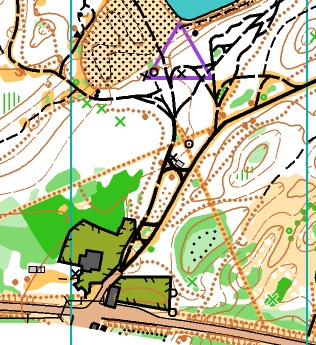        Возрастные  группы       Возрастные  группы Масштаб                  карты Масштаб                  карты Форматлиста   Длина, кмКоличествоКП1МЖ-10МЖ-10       1:5000       1:5000         А4  1,65  82МЖ-12МЖ-12       1:5000       1:5000         А4  2.6  143МЖ-14МЖ-14        1:7500        1:7500         А4  3,9  184МЖ-16,Ж-18, МЖ-ВМЖ-16,Ж-18, МЖ-В        1:7500        1:7500         А4  5,5  205М-18, Ж-21М-18, Ж-21        1:7500        1:7500         А4  6.2  226М-21М-21        1:7500        1:7500         А4  6.9  24